Уважаемые родители и наши замечательные малыши!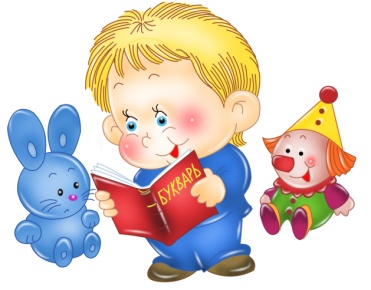 Предлагаем Вам с пользой провести время дома: порисовать, поучить стихотворения, почитать сказки и просто поиграть вместе с нами!Игровое занятие на тему: «Репка»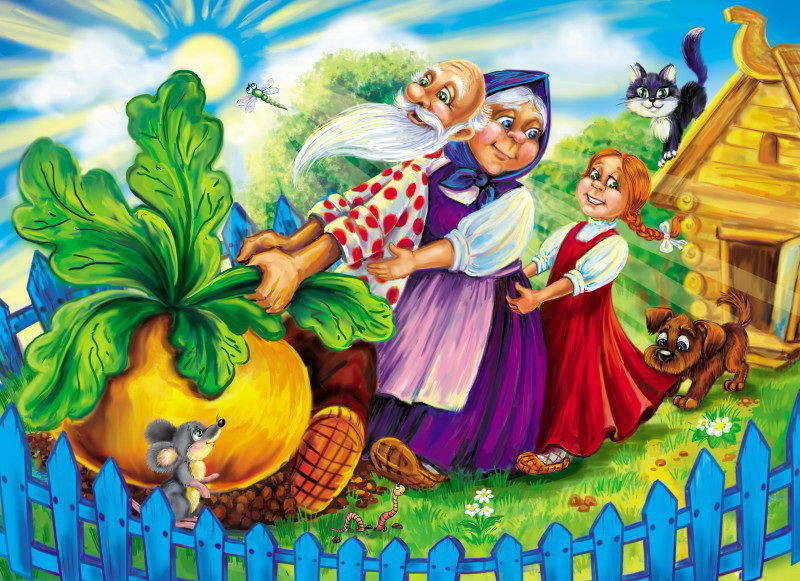 Вам понадобится: персонажи для настольного театра «Репка», материал для лепки. Вспомните (расскажите ребенку) сказку «Репка». Можно посмотреть мультфильм по ссылке: https://yandex.ru/video/preview?filmId=10636074393122977805&text=%D1%80%D0%B5%D0%BF%D0%BA%D0%B0%2B%D0%BC%D1%83%D0%BB%D1%8C%D1%82%D1%84%D0%B8%D0%BB%D1%8C%D0%BC%2B%D1%81%D0%BE%D0%B2%D0%B5%D1%82%D1%81%D0%BA%D0%B8%D0%B9 Обыграйте сказку с помощью настольного театра «Репка» (можно использовать игрушки или предметы заместители (модели), которыесимволизируют героев).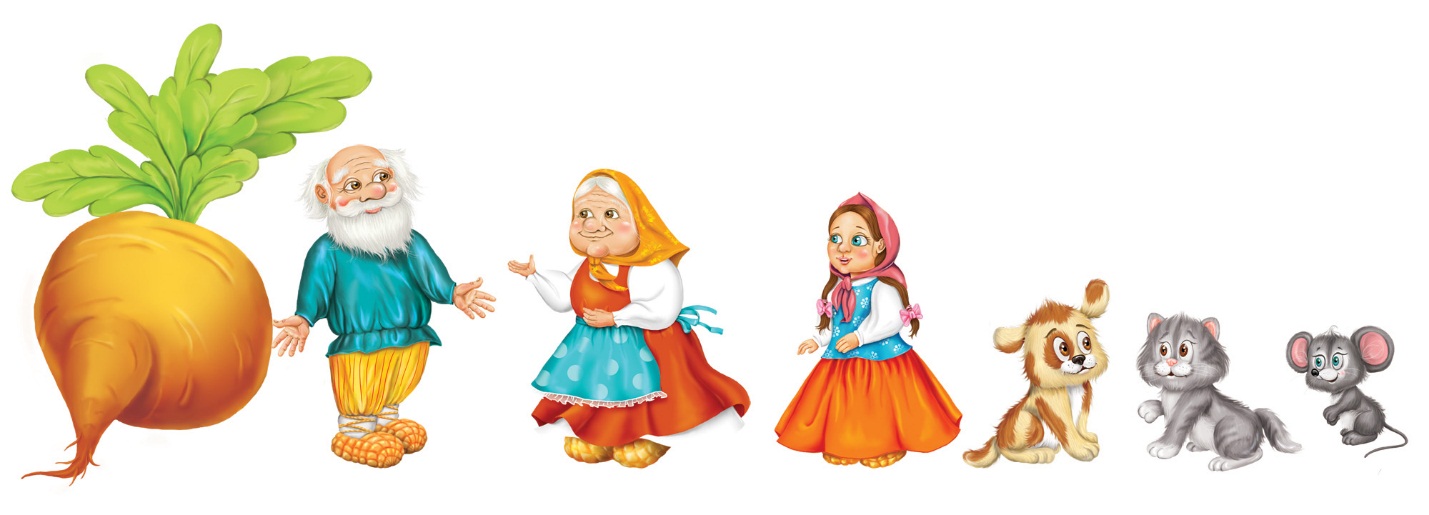 Задайте ребенку следующие вопросы (дидактическое упражнение «Один -много»): 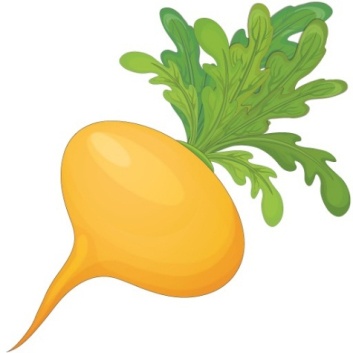 - Сколько репок выросло? Выросла одна репка. - А сколько людей и зверей тащили репку? Много. - Давайте посчитаем их. Дед-один, бабка-два, внучка-три, Жучка-четыре, кошка-пять и мышка-шесть. Вот как много людей и зверей тащили репку.- Смог дед один вытащить из земли репку? Нет, один дед не смог. А все вместе, дружно смогли.Предложите ребенку тоже посадить, вырастить и вытянуть репку. Динамическая пауза «Посадили репку в огороде»Мы шагаем друг за другомЛесом и зеленым лугом 			(Ходьба)Перед нами огород 				(Руки вытянуть вперед)Дед на помощь нас зовет 			(Махи руками)Вот мы репку посадили 			(Наклониться)И водой её полили 				(Имитация движения)Вырастала репка, хороша и крепка 		(Развести руки в стороны)А теперь её потянем 				(Имитация движения)И из репы кашу сварим 			(Имитация движения)И будем от репки здоровые и крепкие 	(Показать силу)Быстро справиться сумели И на место тихо сели.Теперь давайте слепим самую настоящую репку!Лепка «Репка»Предлагаем вам посмотреть видеоролик как лепить репку. https://yandex.ru/video/preview?filmId=6776645063769267664&from=tabbar&parent-reqid=1589235971172628-1557351056986421373900287-production-app-host-vla-web-yp-339&text=%D0%9B%D0%B5%D0%BF%D0%BA%D0%B0%2B%C2%AB%D0%A0%D0%B5%D0%BF%D0%BA%D0%B0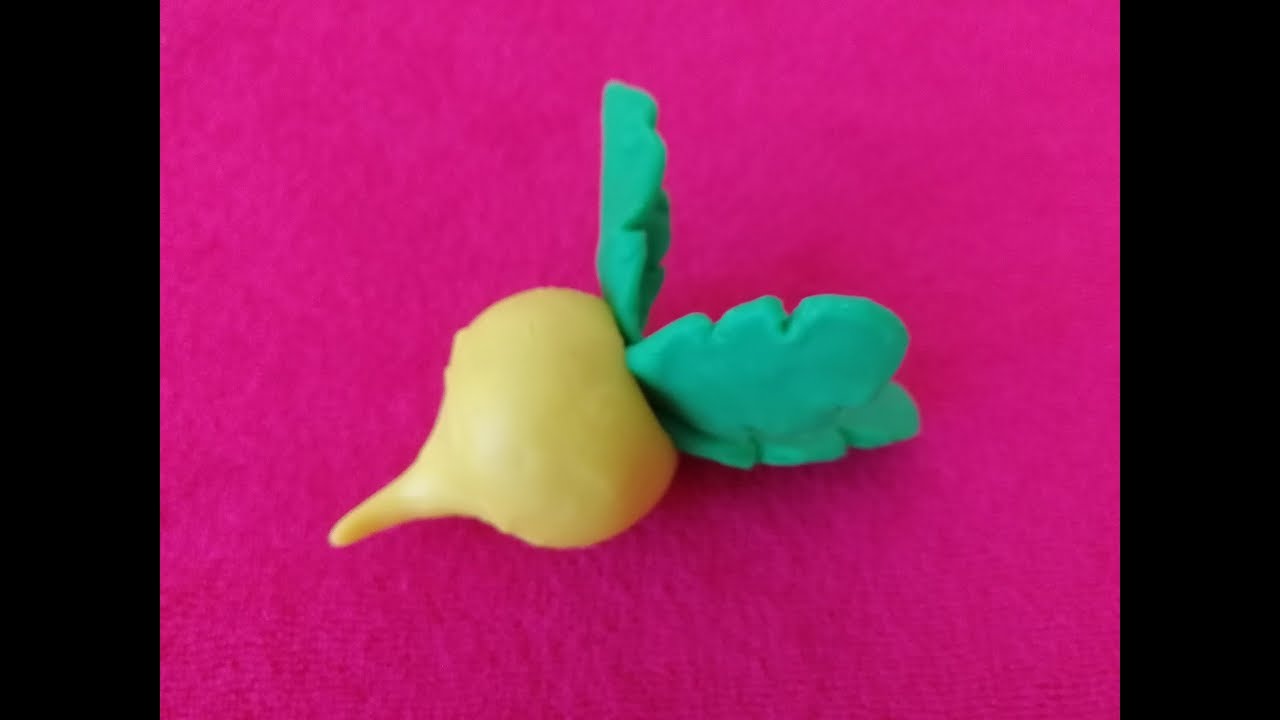 Творческих вам успехов, хорошего настроения и радости от общения с вашим малышом!